Дата обновления информации о вакантных местах: 06.07.2021Реализуемые образовательные программы:Основная образовательная программа начального общего образования :
за счет бюджетных ассигнований федерального бюджета - 0за счет бюджетов субъектов Российской Федерации - 0за счет местных бюджетов - 0по договорам об образовании за счет средств физических и (или) юридических лиц - 0Основная образовательная программа основного общего образования :
за счет бюджетных ассигнований федерального бюджета - 0за счет бюджетов субъектов Российской Федерации - 0 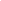 за счет местных бюджетов - 4по договорам об образовании за счет средств физических и (или) юридических лиц - 0Основная образовательная программа среднего общего образования :
за счет бюджетных ассигнований федерального бюджета - 0за счет бюджетов субъектов Российской Федерации - 0за счет местных бюджетов - 0по договорам об образовании за счет средств физических и (или) юридических лиц - 0Адаптированные образовательные программы в гимназии не реализуются